Create a ‘Wanted’ poster for Alan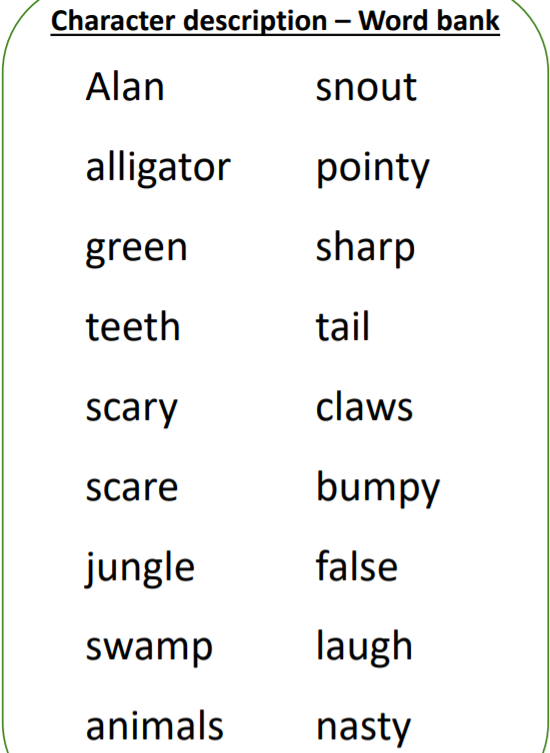 